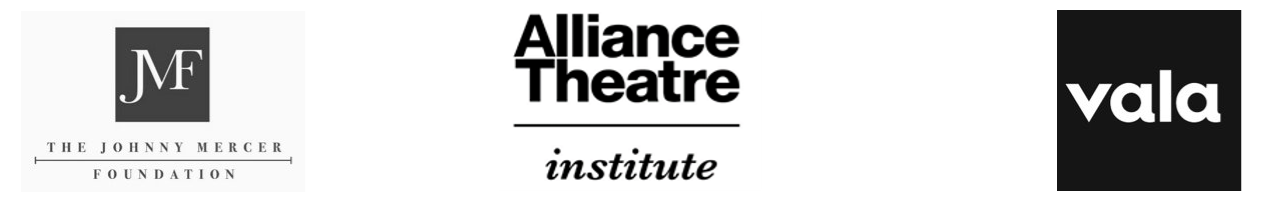 Introduction to Musical TheaterInstructional Resource: Lesson 4 – Project-Based Learning (Group Work) Step #1Giants: Title of Show:“Best of” Playlist:Directions - Step #2:Compose at least one verse (4 lines) of original lyrics for each song.Remember: lyrics are a lot like poetry.Each “giant” will contribute one set of lyrics to their writing team.Then, each writing team will have the opportunity to share highlights from the “Best Of” Playlist of their original musical.Compose original lyrics here: ______________________________________________________________________________________________________________________________________________________________________________________________________________________________________________________________________________________________________________________________________________________________________________________________________________________________________________________________________________________________________________________________________________________________________________________________________________________________________________________________________________________________________________________________________________________________________________________________________Insert writing team member names here:_____________________________________________________________: The Musical!(Source Text)Song TypeSong Title Lyricist(s)Character(s)“I Am” Song“I Want” Song “Love Duet” “Title” Song 